MassHealth	Table of ContentsIntroduction	1General Instructions for Submitting Paper Claims	1CMS-1500 Claim Form	1Entering Information on the CMS-1500 Claim Form	2Time Limitations on the Submission of Claims	2Claims for Members with Medicare or Other Health Insurance Coverage	2Provider Preventable Conditions	2340B Drugs	2Electronic Claims	3Where to Send Paper Claim Forms	3Further Assistance	3How to Complete the CMS-1500 Claim Form	4Appendix A: TPL Supplemental Instructions for Submitting Claims on the CMS-1500 for       Members with Medicare Coverage	20Appendix B: TPL Supplemental Instructions for Submitting Claims on the CMS-1500 for    Members with Commercial Insurance	22IntroductionThis guide provides detailed instructions for completing the CMS-1500 claim form used in MassHealth billing (including Direct Data Entry on the POSC). Additional instructions on other billing matters, including member eligibility, prior authorization (PA), claim status and payment, claim correction, and billing for members with other health insurance, are located in Subchapter 5 of your MassHealth provider manual. You also can refer to Appendix A of your MassHealth provider manual which is available on the MassHealth website at www.mass.gov/masshealthpubs. Click on Provider Library, and then on MassHealth Provider Manual Appendices.For information about the resulting remittance advice, see the MassHealth Guide to the Remittance Advice for Paper Claims and Electronic Equivalents.Please note: Effective January 1, 2012, MassHealth adopted an all-electronic claims-submission policy for greater efficiency. You must now submit all claims electronically, unless you have received an approved electronic claim-submission waiver. You may submit ninety-day waiver requests and final deadline appeals either electronically via the Provider Online Service Center (POSC) or on paper.Please see All Provider Bulletin 217 (dated September 2011) and All Provider Bulletin 223 (February 2012) for more information about MassHealth’s paper-claims waiver policy. For information on how to submit 90-day waiver requests and final deadline appeals electronically, please also see All Provider Bulletins 220 and 221 (both dated December 2011) and All Provider Bulletin 226 (June 2012). Helpful information is also available in All Provider Bulletins 232 and 233 (February 2013).General Instructions for Submitting Paper ClaimsCMS-1500 Claim Form The following providers must use the CMS-1500 form when submitting paper claims to MassHealth.Abortion clinicsAcute inpatient hospitals (for professional services provided by hospital-based physicians only)Acute, chronic, and psychiatric outpatient hospitals (for professional services provided by hospital-based physicians only)Adult day health providersAdult foster care providersAudiologistsChiropractorsCommunity health centers (professional services only)Day habilitation providersDurable medical equipment providersEarly intervention providersFamily planning agenciesFreestanding ambulatory surgery centersGroup adult foster care providersHearing instrument specialistsHome-care corporations (elderly waiver)Hospital-licensed health centers (for professional services provided by hospital-based physicians only)Independent clinical laboratoriesIndependent diagnostic testing facilitiesIndependent living centersIndependent nursesIndependent nurse midwivesIndependent nurse practitionersIndian health centersMental health centersMunicipally based health service providersOcularistsOpticiansOptometristsOptometry schoolsOrthotics providersOxygen and respiratory therapy equipment providersPersonal care agenciesPersonal care attendant (PCA) fiscal intermediariesGeneral Instructions for Submitting Paper Claims (cont.)PhysiciansPodiatristsProsthetics providersPsychiatric day treatment providersPsychologistsQualified-Medicare-beneficiaries-only providers (QMB-only) submitting crossover claimsRehabilitation centersRenal dialysis centersSpeech and hearing centersSterilization clinicsSubstance-use disorder treatment programsTargeted case-management programs TherapistsTransportation providersEntering Information on the CMS-1500 Claim Form Complete a separate claim form for each member to whom you provided services.Type or print all applicable information (as stated in the instructions) on the claim form, using black ink only. Be sure all entries are complete, accurate, and legible.For each claim line, enter all required information as applicable, repeating if necessary. Do not use ditto marks or words such as “same as above.”Attach any necessary reports or required forms to the claim form.When a required entry is a date, enter the date in MMDDYY or MMDDYYYY format.Example: For a member born on February 28, 1960, the entry would be 02281960.Time Limitations on the Submission of ClaimsMassHealth must receive claims within 90 days from the date of service or the date of the explanation of benefits from another insurer. For additional information about the deadlines for submitting claims, please see MassHealth billing regulations (beginning at 130 CMR 450.309).Claims for Members with Medicare or Other Health-Insurance CoverageYou can find special instructions for submitting claims for services furnished to members with Medicare or health-insurance coverage in Subchapter 5 of your MassHealth provider manual.Provider Preventable ConditionsSee Appendix V of your provider manual for more information on how to bill for Provider Preventable Conditions (PPCs). 340B DrugsThe enactment of the Veterans Health Care Act of 1992 resulted in the 340B Drug Pricing Program, known as Section 340B of the Public Health Service Act. Through this program, providers who qualify as 340B-covered entities are able to acquire drugs at significantly discounted rates. Because of the discounted acquisition cost, these drugs are not eligible for the Medicaid Drug Rebate Program.  Accordingly, state Medicaid programs must be able to distinguish between claims for 340B drugs and claims that are not for 340B drugs. For providers to identify when they are submitting claims for physician-administered 340B drugs in an office or clinic setting, the National Medicaid Electronic Data Interchange HIPAA workgroup has recommended the use of the UD modifier. This will allow Medicaid programs to identify claims for 340B drugs and exclude them from the Medicaid drug rebate collection process. General Instructions for Submitting Paper Claims (cont.)MassHealth is implementing the recommended approach. Providers subject to this billing guide who participate in the 340B program must bill using the UD modifier on the CMS-1500, along with the applicable HCPCS code, when submitting claims for physician-administered 340B drugs in an office or clinic setting. Please note that NDC codes are also required on these claims. See Field 24 for instructions.Electronic ClaimsTo submit electronic claims, refer to Subchapter 5, Part 3, of your MassHealth provider manual or contact the MassHealth Customer Service Center. Refer to Appendix A of your manual for contact information.Please Note: Be sure to review this CMS-1500 billing guide, the appropriate companion guides, and our billing-tips flyers to determine the appropriate requirements for submitting electronic files to MassHealth. You can find these documents on the MassHealth website at mass.gov/masshealth.Where to Send Paper Claim FormsAppendix A of your MassHealth provider manual describes where to submit paper claims. Keep a copy of the submitted claim for your records. Please note that MassHealth does not accept mail with postage due.Further AssistanceIf, after reviewing the following instructions for completing the CMS-1500 claim form, you need additional assistance, you can contact the MassHealth Customer Service Center. Refer to Appendix A of your MassHealth provider manual for all MassHealth contact information. How to Complete the CMS-1500 Claim Form A sample CMS-1500 claim form is shown below. Following the sample are instructions for completing each field on the CMS-1500 claim form. You also may refer to the National Uniform Claim Committee (NUCC) instruction manual available at www.nucc.org. Many types of providers use the CMS-1500 claim form to bill MassHealth for services. In some cases, special instructions have been provided for specific services or situations. Complete each field as instructed in general and follow specific instructions for your provider type or situation, as applicable. 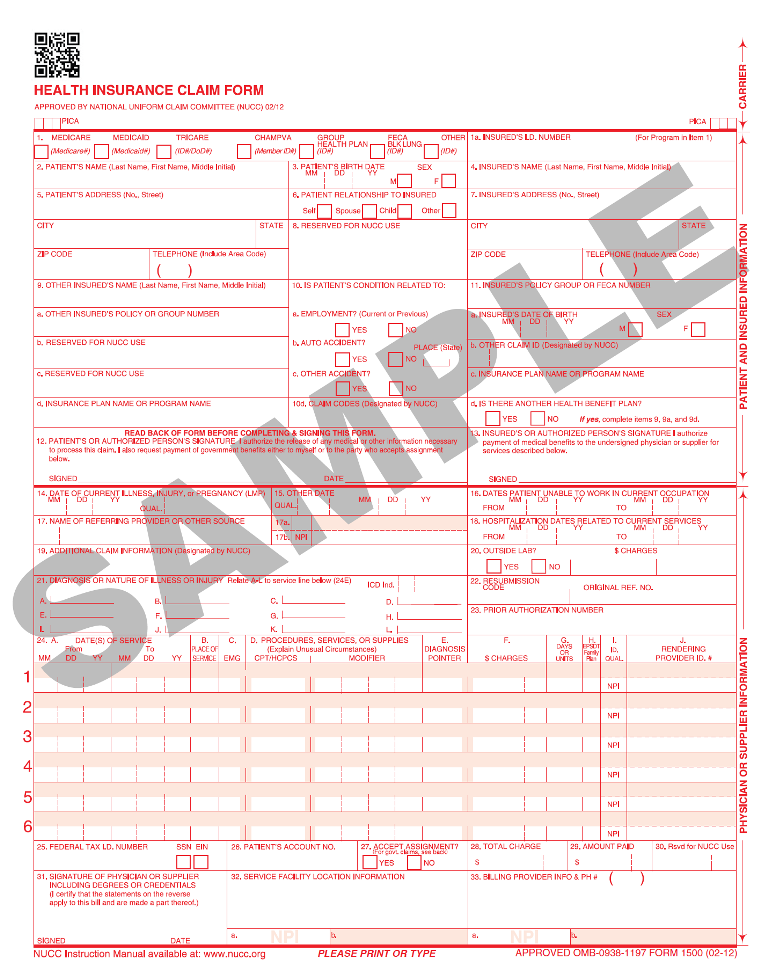 How to Complete the CMS-1500 Claim Form (cont.)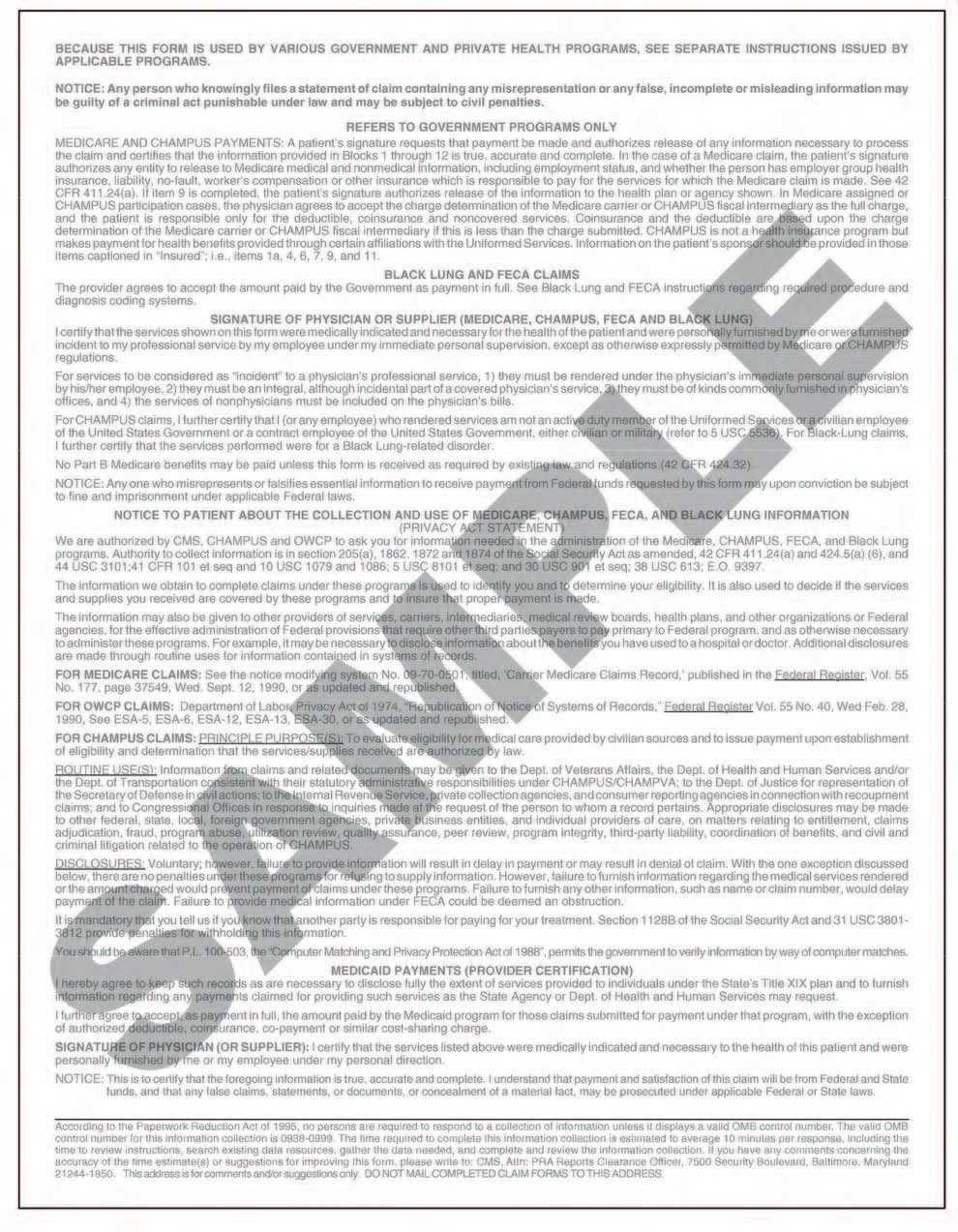 How to Complete the CMS-1500 Claim Form (cont.)How to Complete the CMS-1500 Claim Form (cont.)How to Complete the CMS-1500 Claim Form (cont.)The Referring, Ordering, and Supervising physician should be actively participating/enrolled with MassHealth at least as a non-billing providerHow to Complete the CMS-1500 Claim Form (cont.)How to Complete the CMS-1500 Claim Form (cont.)How to Complete the CMS-1500 Claim Form (cont.)How to Complete the CMS-1500 Claim Form (cont.)How to Complete the CMS-1500 Claim Form (cont.)How to Complete the CMS-1500 Claim Form (cont.)How to Complete the CMS-1500 Claim Form (cont.)Appendix A: TPL Supplemental Instructions for Submitting Claims on the CMS-1500 for Members with Medicare CoveragePlease note: On January 1, 2012, MassHealth adopted an all-electronic claims submission policy. You must now submit all claims electronically, unless you have received an approved electronic claim-submission waiver. You may submit 90-day waiver requests and final deadline appeals either electronically via the POSC or on paper. Please see All Provider Bulletin 217 (September 2011) and All Provider Bulletin 223 (February 2012) for more information about MassHealth’s paper claims waiver policy. For information on how to submit 90-day waiver requests and final deadline appeals electronically, please also see All Provider Bulletins 220 and 221 (December 2011) and All Provider Bulletin 226 (June 2012).  Helpful information is also contained in All Provider Bulletins 232 and 233 (February 2013).Important: The table below lists specific fields on the CMS-1500 form that you must complete for claims when the member has Medicare in addition to MassHealth.Instructions for Submitting Claims with Explanation of Medicare Benefits (EOMB) Complete the CMS-1500 claim form according to this MassHealth Billing Guide for the CMS-1500. Attach to the claim form the original, or a copy, of the other insurance carrier’s EOMB and completed TPL Claim Submission Form.  The dates of service, provider name, and patient's name on the EOMB must correspond to the information on the MassHealth claim. If more than one member is listed on the EOMB, circle the member information on the EOMB that corresponds to the member on the MassHealth claim.If you are submitting claims with one or more EOMB attachments, you must write the appropriate MassHealth assigned carrier code on each EOMB. 
Please note: You can find MassHealth-assigned carrier codes in Appendix C: Third-Party-Liability Codes of your MassHealth provider manual or at www.mass.gov/masshealth. Go to Provider Library, and then to MassHealth Provider Manuals.Appendix B: TPL Supplemental Instructions for Submitting Claims on the CMS-1500 for Members with Commercial InsurancePlease note: In January 2012, MassHealth adopted an all-electronic claims submission policy. You must now submit all claims electronically, unless you have received an approved electronic claim submission waiver. You may submit 90-day waiver requests and final deadline appeals either electronically via the POSC or on paper. Please see All Provider Bulletin 217 (published in September 2011) and All Provider Bulletin 223 (February 2012) for more information about MassHealth’s paper claims waiver policy. For information on how to submit 90-day waiver requests and final deadline appeals electronically, please also see All Provider Bulletins 220 and 221 (December 2011) and All Provider Bulletin 226 (June 2012). Helpful information is also contained in All Provider Bulletins 232 and 233 (February 2013).Important: The table below lists specific fields on the CMS-1500 form that you must complete for all MassHealth claims where the member has commercial insurance as well as MassHealth. In addition to completing all applicable fields, you must submit all claims for members with commercial insurance with the appropriate explanation of benefits (EOB) or other necessary TPL documentation. Providers must ensure that the appropriate carrier code is clearly written on the EOB.Instructions for Submitting Claims with Explanation of Benefits (EOB) Complete the CMS-1500 claim form according to this MassHealth Billing Guide publication. Attach the original or a copy of the other insurance carrier’s EOB and completed TPL Claim Submission Form to the claim form. The dates of service, provider name, and patient’s name on the EOB must correspond to the information on the MassHealth claim. If more than one member is listed on the EOB, circle the member information on the EOB that corresponds to the member on the MassHealth claim.If you are submitting claims with one or more EOB attachments, you must write the appropriate MassHealth-assigned carrier code on each EOB.	Please note: You may find MassHealth-assigned carrier codes in Appendix C: Third-Party-Liability Codes  of your MassHealth provider manual or at www.mass.gov/masshealth. Go to MassHealth Regulations, and then to the Provider Library.Field No.Field NameDescription1(Unnamed)Indicate the type of health insurance coverage applicable to this claim by placing an X in the appropriate box. Only one box can be marked.1aInsured’s I.D. NumberEnter the complete 12-character member identification (ID) number that is printed on the MassHealth card. 2Patient's nameEnter the name of the MassHealth member receiving services in the following order: last name, first name, middle initial.3Patient’s Birth Date
SexEnter the patient’s eight-digit birth date in MMDDYYYY format. Enter an X in the correct box to indicate the gender of the patient. Only one box can be marked. If gender is unknown, leave this field blank.4Insured’s NameIf the member has other insurance, enter the insured’s name in the following order: last name, first name, middle initial.5Patient's AddressRequired6Patient Relationship to InsuredEnter an X in the correct box to indicate the patient’s relationship to the insured. Only one box can be marked.7Insured’s AddressNot required8Reserved for NUCC UseNot required9Other Insured’s NameIf Field 11d has an entry, complete Fields 9, 9a, and 9d, as applicable. When additional group health coverage exists, enter the name of the other insured in the following order: last name, first name, middle initial. 9aOther Insured’s Policy or Group NumberEnter the policy or group number of the other insured, if applicable.9bReserved for NUCC UseNot required9cReserved for NUCC UseNot required9dInsurance Plan Name or Program NameEnter the seven-digit, MassHealth third-party-liability carrier code. Refer to Appendix C of your MassHealth provider manual for carrier code values.10aIs Patient’s Condition Related to Employment?Enter an X in the appropriate box to indicate whether the condition is employment-related.10bAuto Accident? 
Place (State)Enter an X in the appropriate box to indicate the type of accident. If Yes is marked, also enter the state postal code where the accident occurred. Field No.Field NameDescription10cOther Accident? Enter an X in the appropriate box to indicate if the condition is the result of any other type of accident.10dClaim Codes (Designated by NUCC)Not required11Insured’s Policy Group or FECA NumberIf applicable, enter the insured’s policy or group number as it appears on the insured’s health-care identification card. If Field 4 is completed, then you must also complete Field 11. 11aInsured’s Date of BirthSexEnter the insured’s eight-digit birth date in MMDDYYYY format. 
Enter an X in the correct box to indicate the gender of the patient. Only one box can be marked. If gender is unknown, leave this field blank.11bOther Claim ID (Designated by NUCC)Not required11cInsurance Plan Name or Program NameEnter the seven-digit MassHealth third-party-liability carrier code.  Refer to Appendix C of your MassHealth provider manual for carrier code values.11dIs There Another Health Benefit Plan? Enter an X in the appropriate box to indicate whether there is another health benefit plan. If Yes, complete Fields 9, 9a, and 9d. Make an entry in only one box.12Patient’s or Authorized Person’s SignatureEnter SOF, Signature on File.13Insured’s or Authorized Person’s SignatureNot required14Date of Current Illness, Injury, or Pregnancy (LMP)Enter the start date of the present illness, injury, or condition in MMDDYYYY or MMDDYY format.For pregnancy, use the date of the last menstrual period (LMP). Enter one of the following qualifiers to indicate which date you are reporting.431: Onset of Current Symptoms of Illness484: Last Menstrual PeriodField No.Field NameDescription15Other Date
QualEnter another date related to the patient’s condition or treatment in MMDDYYYY or MMDDYY format.Enter one of the following qualifiers to identify which date you are reporting.454: Initial Treatment304: Latest visit or Consultation453: Acute Manifestation of a Chronic Condition439: Accident455: Last X ray471: Prescription090: Report Start (Assumed Care Date)091: Report End (Relinquished Care Date)444: First Visit or ConsultationEnter the qualifier between the set of dotted vertical lines on the left. 16Dates Patient Unable to Work in Current OccupationNot required17Name of Referring Provider or Other SourceEnter the name and credentials of the professional who referred, ordered, or supervised the service(s) or supply(ies) on the claim in the following order: first name, middle initial, last name.If multiple providers are involved, enter one provider using the following priority order.Referring ProviderOrdering ProviderSupervising ProviderDo not use periods or commas. You may use a hyphen for hyphenated names.Enter one of the following qualifiers to identify which provider you are reporting.DN: Referring ProviderDK: Ordering ProviderDQ: Supervising ProviderEnter the qualifier to the left of the dotted, vertical line.How to Complete the CMS-1500 Claim Form (cont.)Field No.Field NameDescription24(Unnamed Shaded Area) cont.For Compound DrugsWhen billing for compound drugs, use the following qualifiers.VY: used to identify that a compound drug is being dispensed; and The compound drug association number (a three-digit compound drug association number indicates that the ingredients are part of the same compound drug). This number can be only three digits long, and the submitter must make sure that all ingredients of the compound prescription have the same compound drug association number.List each drug ingredient that is part of the compound on a separate line with the VY qualifier and a compound drug association number segment. Make sure that all the individual ingredients that make up the compound have the same compound drug association number.ExamplesIf billing for a drug administered in a doctor’s office other than a compound drug, enter the following in the shaded area (see below).Qualifier N411-digit national drug code (NDC)NDC unit of measure (use one of the following qualifiers when reporting NDC units—F2, GR, ME, ML or UN)Quantity of the drug administered, which includes fractions. 
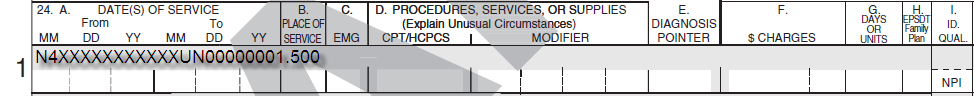 If billing for a compound drug administered in a doctor’s office, enter the following in the shaded area.  Qualifier N411-digit national drug code (NDC)NDC unit of measure (use one of the following unit descriptors when reporting NDC units—F2, GR, ME, ML or UN)quantity of the drug administered, which includes fractionsReference identification qualifier—Value is VYCompound drug association number (a three-digit compound drug association number indicating that the ingredients are part of the same compound drug). This number can be only three digits in length, and the submitter must make sure that all ingredients of the compound prescription have the same compound drug association number.Field No.Field NameDescription24(Unnamed Shaded Area) cont.Note: Please complete the shaded area for each ingredient that makes up the compound prescription. Use a separate line for each ingredient.
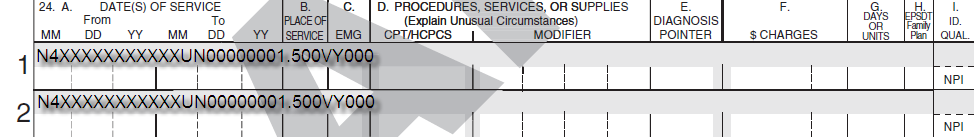 For Durable Medical Equipment, Oxygen and Respiratory Therapy Equipment, Prosthetics and OrthoticsWhen billing HCPCS service codes that do not require PA, and are payable on an individual consideration (I.C.) basis, enter in the shaded area the acquisition cost in addition to the quantity dispensed. Also, attach a copy of the supplier’s current invoice. Invoices submitted with a claim must be dated no more than 12 months before the date of service. Providers must submit the current invoice and identify on the invoice the item(s) being billed on the claim by circling the item on the invoice and the associated HCPCS service code being billed. Providers should refer to the MassHealth regulations, Subchapter 6 (Service Codes) of their MassHealth provider manual, and the MassHealth Payment and Coverage Guidelines Tool(s) for more information on payment and coverage criteria for service codes that are payable on an individual consideration (I.C.) basis.How to Complete the CMS-1500 Claim Form (cont.)How to Complete the CMS-1500 Claim Form (cont.)How to Complete the CMS-1500 Claim Form (cont.)How to Complete the CMS-1500 Claim Form (cont.)How to Complete the CMS-1500 Claim Form (cont.)Field No. Field NameDescription24ADate(s) of Service (for lower, unshaded area of form)Enter the date the service was provided in MMDDYYYY format in the unshaded area.For a Single Date of ServiceIn the “From” and “To” columns, enter the date the service was
provided, using the MMDDYYYY format. For Consecutive Dates of ServiceIn the “From” column, enter the first date of service. In the
“To” column, enter the last date of service. Billing for consecutive dates of service on a single claim line is allowed only for certain services. For example, a physician may bill for hospital visits on successive days by entering the dates of service in the “From” and “To” boxes, but a physician may not bill for office visits on successive days on a single claim line.Early Intervention ProvidersFor AssessmentsEnter the date that the assessment was completed in the “From” column. In Field 24G, enter the total number of units spent on the assessment, regardless of the date. For All Other Early Intervention Services Follow the instructions given in the general description. Durable Medical Equipment, Oxygen and Respiratory Therapy Equipment, and Pharmacy providers that have a DME and/or Oxygen specialty  For Monthly RentalsEnter the last date of the monthly rental period in “From.” Leave “To” blank. Use a separate claim line for each monthly rental period.For Substitute RentalsEnter the date of service in “From.” Leave “To” blank. Use a separate claim line for each rental day.For Purchases and RepairsEnter the date when the service was furnished in “From.” Leave “To” blank.
24BPlace of Service Enter the appropriate two-digit code from the place-of-service code list for each item used or service performed. The place-of-service codes are available at http://www.cms.gov/Medicare/Coding/place-of-service-codes/Place_of_Service_Code_Set.html. Acute Outpatient Hospital billing for professional services where the service is provided by hospital-based physicians only To help define the type of facility billing for medical services on a professional claim, please use the following place-of-service codes.21 – Inpatient hospital22 – Outpatient hospital23 – Emergency room99 – Hospital-licensed health centerDurable Medical Equipment, Oxygen and Respiratory Therapy Equipment, Orthotics and Prosthetic ProvidersProviders should refer to the MassHealth Payment and Coverage Guideline Tool(s) for the place-of-service codes attached to the HCPCS.12 – Home14 - Group Home31 – Skilled-nursing facility32 – Nursing facility33 – Custodial care
Enter the appropriate two-digit code from the place-of-service code list for each item used or service performed. The place-of-service codes are available at http://www.cms.gov/Medicare/Coding/place-of-service-codes/Place_of_Service_Code_Set.html. Acute Outpatient Hospital billing for professional services where the service is provided by hospital-based physicians only To help define the type of facility billing for medical services on a professional claim, please use the following place-of-service codes.21 – Inpatient hospital22 – Outpatient hospital23 – Emergency room99 – Hospital-licensed health centerDurable Medical Equipment, Oxygen and Respiratory Therapy Equipment, Orthotics and Prosthetic ProvidersProviders should refer to the MassHealth Payment and Coverage Guideline Tool(s) for the place-of-service codes attached to the HCPCS.12 – Home14 - Group Home31 – Skilled-nursing facility32 – Nursing facility33 – Custodial care
24CEMG If the service is the result of an emergency, enter Y or leave it blank.24DProcedures, Services, or Supplies CPT/HCPCSModifierEnter the CPT or HCPCS code(s) and modifier(s). This field accommodates up to four two-digit modifiers. See Subchapter 6 of the applicable MassHealth provider manual for lists of payable or nonpayable service codes and modifiers and their descriptions.Municipally Based Health Service Providers Municipally based health service providers should refer to relevant municipally based health service provider bulletins to determine the correct service code. Transportation Providers Use modifier “TS” when billing for more than two one-way trips for the same member on the same date of service.340B-Covered Entities: 340B-Covered Entities (e.g., community health centers, family planning clinics, group practices, and other providers participating in the 340B program).Use modifier “UD” next to appropriate HCPCS code when billing for a 340B drug.
Field No.Field NameDescription24EDiagnosis Pointer If applicable, enter the diagnosis code reference letter (pointer) as shown in Field 21 to relate the date of service and the procedures performed to the primary diagnosis. (You must enter ICD-CM diagnosis codes only in Field 21. Do not enter them in Field 24E.)When multiple services are performed, enter the primary reference for each service first, followed by other applicable services.The reference number should be a letter A through L or multiple letters as explained in the previous sentence.Enter letters left justified in the field. Do not use commas between the letters.24F$ Charges 
Enter the provider’s usual and customary charge or fee (the lowest price that the provider charges or accepts from any payer for the same service, unless otherwise defined in the regulation applicable to the service being billed). Enter the amount right-justified in the dollar area of the field. Do not use commas or dollar signs when reporting dollar amounts. Do not enter negative dollar amounts. Enter “00” in the cents area if the amount is a whole number.For Durable Medical Equipment, Oxygen and Respiratory Therapy Equipment, Prosthetics, and OrthoticsWhen billing for DME, oxygen/respiratory therapy equipment, orthotics, or prosthetics products that do not require PA and are listed in Subchapter 6 (Service Codes) of your MassHealth provider manual, and the MassHealth Payment and Coverage Guideline Tool(s), as not requiring individual consideration (IC), enter the provider’s usual and customary charge on the claim.For Medications and InjectablesEnter the actual acquisition cost and attach a copy of the supplier’s invoice to the claim. Invoices submitted with a claim must be dated no more than 12 months before the date of service.  Personal Care AgenciesFor Functional Skills Training Enter the standard charge per member per month, regardless of the number of skills training sessions provided to the member in the month.For Initial Evaluations and Reevaluations Enter the provider’s usual and customary charge or fee.Field No.Field NameDescription24GDays or UnitsEnter the appropriate number of units billed on the claim line for the service date.For Consecutive Days of Service Enter the total number of days or units within the billing period. For Nonconsecutive Dates of Service Enter “1” for each date of service or unit entered on the claim form.For AnesthesiaEnter the total number of minutes that make up the beginning and ending clock time for the anesthesia service. One minute equals one unit. See 130 CMR 433.000 for regulations about reporting anesthesia time. If no units are entered, the service is paid at the base rate.24HEPSDT
Family Plan Early and Periodic Screening, Diagnosis, and Treatment Enter the response in the shaded portion of the field as follows. If there is no requirement (for example, state requirement) to report a reason code for EPSDT, enter “Y” for yes, or “N” for no.If there is a requirement to report a reason code for EPDST, enter the appropriate reason code as noted below. AV: Available–Not Used (Patient refused referral.)S2: Under Treatment (Patient is currently under treatment for referred diagnostic or corrective health problem.)ST: New Service Requested (Made referral to another provider for diagnostic or corrective treatment/scheduled for another appointment with screening provider for diagnostic or corrective treatment for at least one health problem identified during an initial or periodic screening service, not including dental referrals.)NU: Not Used (No EPSDT patient referral was given.)Family PlanningIf the service is for family planning, enter “Y” for yes or “N” for no in the bottom unshaded area of the field.Field No.Field NameDescription24IID Qualifier
In the shaded area of Field 24I, enter the appropriate qualifier if the number is a non-national provider identifier (NPI).If the provider is an atypical provider and does not have an NPI, enter “G2.”If the provider has an NPI and is providing taxonomy information, enter “PXC.”24JRendering Provider ID #  If applicable, enter the rendering provider ID number. The Rendering provider should be actively participating/enrolled with MassHealth at least as a non-billing provider.If applicable and if the shaded area of Field 24I is “PXC,” enter the provider taxonomy code in the shaded area of Field 24J. Enter the provider’s NPI in the unshaded area of Field 24J.If applicable and if the shaded area of Field 24I is “G2,” enter your MassHealth provider ID in the shaded area of Field 24J.25Federal Tax ID NumberEnter the service or supplier federal tax ID (employer identification number) or social security number for the provider. Enter an X in the appropriate box to indicate which number is being reported. Only one box can be marked.26Patient’s Account No.Required. Enter the patient’s account number, if one is assigned. Enter the member’s last name if a patient account number is not assigned.27Accept Assignment? Yes or NoFor Non-Crossover ClaimsLeave this field blank.For Medicare Crossover ClaimsEnter an X in the appropriate box to indicate whether the provider accepts assignment.28Total ChargeEnter the total charges for the services (that is, the total of all charges in Field 24F). Enter the amount in the dollar area of the field. Do not use commas or dollar signs when reporting dollar amounts. Do not enter negative dollar amounts. Enter “00” in the cents area if the amount is a whole number.This is a required field.29Amount Paid$Enter the total amount the patient or other payers paid on only the covered services.Do not use commas or dollar signs when reporting dollar amounts. Do not enter negative dollar amounts. Enter “00” in the cents area if the amount is a whole number.30Reserved for NUCC UseNot requiredField No.Field NameDescription31Signature of Physician or Supplier,  Including Degrees or Credentials, DateEnter the legal signature of the practitioner or supplier, signature of the practitioner or supplier representative, “Signature on File,” or “SOF.” Enter either a six-digit date (MM/DD/YY), eight-digit date (MM/DD/YYYY), or alphanumeric date (for example, January 10, 2016) when the form was signed. 32Service Facility Location InformationEnter the name, address, city, state, and zip code of the location where the services were provided. Providers of the service (physicians) must identify the supplier’s name, address, zip code, and NPI when billing for purchased diagnostic tests. When more than one supplier is used, use a separate CMS-1500 claim form for each supplier. Enter the name and address information in the following format.1st line: name2nd line: address (The billing provider address must be a street address. Do not use P.O. or lock boxes.)3rd line: city, state, and zip codeDo not use commas, periods, or other punctuation in the address (for example, enter 123 N Main Street 101 instead of 123 N. Main Street, #101). Enter a space between town name and state code; do not include a comma. When entering a nine-digit zip code, include a hyphen.Do not use P.O. or lock boxes.32aNPIEnter the NPI of the service facility location in Field 32a.32bOther ID No.Enter the appropriate two- or three-character qualifier.If the provider is an atypical provider and does not have an NPI, enter “G2” followed by the provider’s 10-character MassHealth provider ID.If the provider has an NPI and is providing taxonomy information, enter “PXC” followed by the taxonomy code.Field No.Field NameDescription33Billing Provider Info & Phone #Enter the billing provider’s or supplier’s name, doing-business-as (DBA) address, zip code, and phone number. Enter the phone number in the area to the right of the field title. Enter the name and address information in the following format:1st line—name2nd line—address (The billing provider address must be a street address.        Do not use P.O. or lock boxes.)3rd line—city, state, and zip codeField 33 identifies the provider that is requesting to be paid for the services rendered, and should always be completed. Do not use commas, periods, or other punctuation in the address (for example, enter 123 N Main Street 101 instead of 123 N. Main Street, #101). Enter a space between town name and state code; do not insert a comma. When entering a nine-digit zip code, include a hyphen. Do not use a hyphen or space as a separator within the telephone number.33aNPIEnter the NPI of the billing provider.33bOther ID No.Enter the appropriate two- or three-character qualifier.If the provider is an atypical provider and does not have an NPI, enter “G2” followed by the provider’s 10-character MassHealth provider ID.If the provider has an NPI and is providing taxonomy information, enter “PXC” followed by the taxonomy code.Field #Field NameTPL Required Information1  Unnamed  Check box marked “Medicare.” 4  Insured’s Name  Enter insured’s name (subscriber and insured’s name may be different from the MassHealth member’s name)6  Patient Relationship to Insured  Check the correct box to indicate the patient’s relationship to the insured. Only one box can be marked.  9  Other Insured’s Name  If 11d is checked “yes,” enter the name of the insured if different from patient name.9a  Other Insured’s Policy or Group Number  If 11d is checked “yes,” enter the group or policy number for the commercial insurance plan. 9d  Insurance Plan Name or Program Name  When 11d is checked “yes,” enter the appropriate MassHealth carrier code. The Third-Party Liability MassHealth Carrier Code list can be found in Appendix C of your MassHealth provider manual. 11Insured’s Policy Group or FECA Number  Enter the policy or group number of the primary commercial insurance resource as it appears on the member’s insurance card.  11a  Insured’s Date of Birth, Sex  Enter insured’s date of birth. Field #Field NameField NameField NameTPL Required Information11c  11c  Insurance Plan or Program Name  Enter the appropriate MassHealth carrier code. You can find the Third-Party Liability MassHealth Carrier Code list in Appendix C of your MassHealth provider manual.Enter the appropriate MassHealth carrier code. You can find the Third-Party Liability MassHealth Carrier Code list in Appendix C of your MassHealth provider manual.11d  11d  Is There Another Health Benefit Plan?  Check the box indicating whether the patient has insurance in addition to MassHealth and Medicare. If this box is checked “yes,” complete Fields 9, 9a, and 9d with information applicable to the other commercial health plan.Check the box indicating whether the patient has insurance in addition to MassHealth and Medicare. If this box is checked “yes,” complete Fields 9, 9a, and 9d with information applicable to the other commercial health plan.27  27  Accept Assignment? Yes or No  Check the appropriate box to indicate whether the provider accepts assignment.  Check the appropriate box to indicate whether the provider accepts assignment.  29  29  Amount Paid  Enter the total amount paid by all insurers other than MassHealth.  Enter the total amount paid by all insurers other than MassHealth.  Field #Field NameTPL Required Information1  Unnamed  Check box marked “Medicaid.”  1a  Insured’s ID Number  Enter the 12-digit MassHealth member ID.  4  Insured’s Name  Enter insured’s name (subscriber and insured’s name may be different from the MassHealth member’s name) 6  Patient Relationship to Insured  Check the correct box to indicate the patient’s relationship to the insured. Only one box can be marked.  9  Other Insured’s Name  If 11d is checked “yes,” enter the name of the insured if different from patient name.9a  Other Insured’s Policy or Group Number  If 11d is checked “yes,” enter the group or policy number for the commercial insurance plan.9d  Insurance Plan Name or Program Name  When 11d is checked “yes,” enter the appropriate MassHealth carrier code. You can find the Third-Party Liability MassHealth Carrier Code list in Appendix C of your MassHealth provider manual. 11  Insured’s Policy Group or FECA Number  Enter the policy or group number of the primary commercial insurance resource as it appears on the member’s insurance card.  11a  Insured’s Date of Birth, Sex  Enter insured’s date of birth.Field #Field NameTPL Required Information11c  Insurance Plan or Program Name  Enter the appropriate MassHealth carrier code. You can find the Third-Party Liability MassHealth Carrier Code list in Appendix C of your MassHealth provider manual. 11d  Is There Another Health Benefit Plan?  Check the box indicating whether the patient has insurance in addition to MassHealth and the commercial insurance identified in Fields 11-11c. If this box is checked “yes,” complete Fields 9, 9a, and 9d with information applicable to the other commercial health plan.29  Amount Paid  Enter the total amount paid by all insurers other than MassHealth. 